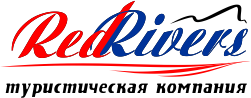 ПАМЯТКА ТУРИСТУО ПРАВИЛАХ БЕЗОПАСНОСТИ ПРИ ВСТРЕЧЕ С МЕДВЕДЕМКамчатка известна медведями, бурый камчатский медведь – один из самых крупных в мире. Популяция медведей на Камчатке около 18 000 особей. Туристы, ученые, телекомпании со всего мира посещают Камчатку с целью увидеть медведя в его среде обитания – дикой природе.Для того чтобы такие встречи проходили безопасно или если Вы совсем не желаете встретить медведя, необходимы базовые знания о нем и соблюдение правил безопасности!Общая информация о камчатском буром медведе.Камчатский медведь, как правило, питается рыбой и чаще всего его можно встретить на берегу реки или озера во время нереста лосося. Делая берлогу на зиму в верховьях рек, весной медведи спускаются по реке вниз к устью и затем поднимаются вверх вместе со стаями лососевых рыб идущих на нерест. Ближе к осени медведь также питается ягодой, шишками кедрача и затем ложиться спать на зиму. Медведя можно встретить в лесу, тундре или в горах, когда он переходит с одной реки на другую. На переходе медведь может питаться мелкой дичью и растениями.Правила безопасностиЧтобы не было неожиданных и ненужных Вам встреч с медведем, передвигаясь по лесу, старайтесь производить как можно больше шума: громко разговаривать, петь песни, греметь чем-либо, чтобы зверь мог вас услышать и уйти в сторону.  Не отрывайтесь от группы и не уходите от лагеря вне пределов видимости в одиночку. У медведя не очень хорошо развито зрение, но очень хорошее обоняние и слух. Медведь чувствует человека раньше, чем видит и старается обойти его. Иногда, когда ветер дует от медведя, или медведь очень чем-то занят, например, рыбалкой, он может не заметить человека и тогда возможна встреча «лицом к лицу».Если вы вдруг столкнулись с медведем, не пытайтесь убежать от него, не поворачивайтесь к медведю спиной. Медведь редко нападает «в лицо». Если вы пытаетесь убежать, то у медведя просыпается охотничий инстинкт и он обязательно побежит за вами. Медведь может развивать скорость до 60 км в час. Убегать от него бесполезно. Медленно, лицом к медведю, отступайте назад, освобождая зверю дорогу. Часто все, что нужно медведю, это показать что вы не агрессивны и не преграждаете ему путь. Перед тем как напасть медведь всегда дает предупредительные сигналы, например, открывает широко пасть, встает на задние лапы и сильно падает на передние, делает иные угрожающие движения. Уступите ему дорогу и если рядом есть дерево, то лучше взобраться на дерево. Камчатские медведи не лазают по деревьям из-за большого веса. Их когти не выдерживают веса тела. Если рядом нет дерева, чтобы отпугнуть медведя можно использовать фальшфейер или ракетницу. Если нет ни того ни другого, то можно поднять обе руки и махать ими, крича на медведя. Поскольку медведи часто подслеповаты, то боятся всего, что больше их по размеру.Увидев медвежонка, постарайтесь как можно скорее уйти с этого места. Наиболее опасна встреча с молодыми медведями, которые еще не боятся человека и хотят «поиграть». Чрезвычайно опасны самки медведя, имеющими детенышей. Защищая своих детенышей самка не побоится наброситься даже на взрослого медведя. Если самка увидит Вас поблизости от своего детеныша, то нападет сразу.              Никогда не оставляйте пищу и не выбрасывайте её возле лагеря! Пища привлекает медведя!Никогда не прикармливайте медведя, чтобы его фотографировать! Медведь, один раз получивший пищу от человека, придет к людям снова и это закончится трагедией и/или отстрелом медведя. У сопровождающего вас егеря или гида всегда есть средства защиты от медведя. Ружье, баллончик с газом, фальшфейер или ракетница. Гиды имеют опыт и знания о повадках медведя. Во время путешествия неукоснительно выполняйте их требования в целях вашей безопасности и Вы сможете насладиться путешествием, наблюдая медведя в безопасной ситуации или совсем с ним не встречаться. ЖЕЛАЕМ ВАМ БЕЗОПАСНОГО ОТДЫХА!